Муниципальное дошкольное образовательное учреждениедетский сад «Тополёк»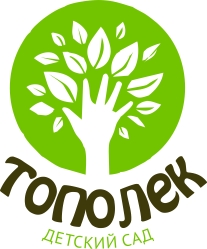 План по самообразованию воспитателя Платоновой Натальи Владимировны, педагогический стаж 22 года, первой квалификационной категории, на тему «Познавательно-исследовательская деятельность детей 4-5 лет»Сентябрь 2021 – Май 2022 годСредняя группа.г. Мышкин, 2021-2022 учебный год.Тема: «Познавательно-исследовательская деятельность детей 4-5 лет»Цель: совершенствовать свою профессиональную компетентность, мастерство, повысить свой теоретический уровень по изучаемой теме. Создавать условия для исследовательской активности детей.Поощрять и направлять исследовательскую инициативу детей, развивая их независимость, изобретательность, творческую активность.Задачи:1. Изучить методики, технологии познавательно – исследовательской деятельности.2. Учить детей сравнивать, обобщать, анализировать, устанавливать причинно - следственные связи, делать выводы в ходе экспериментирования.3. Развивать познавательную активность детей в процессе экспериментирования; развивать наблюдательность.Актуальность темы.Ребёнок дошкольного возраста – природный исследователь окружающего мира. Мир открывается ребёнку через опыт его личных ощущений, действий, переживаний. «Чем больше ребёнок видел, слышал и переживал, тем больше он знает, и усвоил, тем большим количеством элементов действительности он располагает в своём опыте, тем значительнее и продуктивнее при других равных условиях будет его творческая, исследовательская деятельность»,- писал Лев Семёнович Выготский.Развитие познавательных интересов дошкольников является одной из актуальных проблем педагогики, призванной воспитать личность, способную к саморазвитию и самосовершенствованию. Экспериментирование становится для ребёнка 5 лет одним из ведущих видов деятельности: «Фундаментальный факт заключается в том, что деятельность экспериментирования пронизывает все сферы детской жизни, все виды детской деятельности, в том числе и игровую». Игра в исследовании часто перерастает в реальное творчество. И потом, вовсе неважно, открыл ли ребёнок что-то принципиально новое или сделал то, что всем известно давно. У учёного, решающего проблемы на переднем крае науки, и у малыша, открывающего для себя еще мало известный ему мир, задействованы одни и те же механизмы творческого мышления. Познавательно-исследовательская деятельность в дошкольном учреждении позволяет не только поддерживать имеющийся интерес, но и возбуждать, по какой-то причине угасший, что является залогом успешного обучения в дальнейшем.Развитие познавательной активности у детей дошкольного возраста особенно актуально в современном мире, так как благодаря развитию познавательно-исследовательской деятельности развиваются и детская любознательность, пытливость ума и на их основе формируются устойчивые познавательные интересы.Сегодня в обществе идет становление новой системы дошкольного образования. Роль современного воспитателя не сводится к тому, чтобы донести до ребенка информацию в готовом виде. Педагог призван подвести ребенка к получению знаний, помочь развитию творческой активности ребенка, его воображения. Именно в познавательно-исследовательской деятельности дошкольник получает возможность напрямую удовлетворить присущую ему любознательность, упорядочить свои представления о мире.Предполагаемые результаты:У меня, как у педагога-воспитателя сформируются: основы педагогического мастерства:  умение анализировать научно-методическую литературу,  умение применять полученные знания на практике;  активизировать творческие способности и пропагандировать свои достижения.Дети научатся:   самостоятельно выделять и ставить проблему, которую необходимо решить; предлагать возможные варианты решения; исследовать предметы и явления окружающего мира, применяя методы поисковой деятельностиЛитература:ФГОСВиноградова Н.Ф. «Рассказы-загадки о природе», «Вентана-Граф», 2007 г.Дыбина О.В. и др. Ребенок в мире поиска: Программа по организации поисковой деятельности детей дошкольного возраста. М.: Сфера 2005 г.Дыбина О.В. Неизведанное рядом: занимательные опыты и эксперименты для дошкольников. М., 2005.Иванова А.И. Детское экспериментирование как метод обучения./ Управление ДОУ, № 4, 2004, с. 84 – 92Экспериментальная деятельность детей 4-6 лет: из опыта работы/авт.-сост. Л.Н. Мегнщикова. – Волгоград: Учитель, 2009. – 130с.Материалы Интернет-сайтов.Этапы работы по самообразованию.Работа с детьми:Сентябрь - октябрьИсследование свойств песка во время игровой деятельности на прогулке.Опыты с песком.Ноябрь - декабрьНаблюдение, исследование свойств воды во время  режимных моментов, в игровой деятельности, в повседневно-бытовых ситуациях, в исследовательской деятельности.Опыты с водой.Январь - февральИзучение свойств воздуха в повседневных бытовых ситуациях, в игровой деятельности, в исследовательской деятельности.Опыты с воздухомМартИзучение свойств магнита в самостоятельной деятельности, во время коллективных занятий, опытно-экспериментальной деятельности.Опыты с магнитомАпрель - майНаблюдение за комнатными растениями, изучение условий для оптимального развития и роста растений.Опыты «С водой и без воды», «На свету и в темноте».Работа с семьей:СентябрьПривлечь родителей к сбору природного материала.Изготовление поделок из природного материала.НоябрьКонсультация для родителей.Папка - передвижка «Организация детского экспериментирования в домашних условиях».ДекабрьПознавательно - экспериментальная деятельность на прогулке.Семейный клуб «Веселая прогулка»ФевральОпыты и эксперименты дома.Семинар – практикум для родителей «Опыты на кухне».МайПодготовка фотографий детей во время экспериментирования, познавательно-исследовательской деятельности.Фотовыставка «Юные исследователи»Самореализация:Сентябрь - апрельСбор информации для создания картотеки опытов и экспериментов.Картотека опытов и экспериментов для детей 4 – 5 летФевральОткрытый показ совместной исследовательской деятельности «Свойства воды».Открытый показ совместной исследовательской деятельности «Свойства воздуха».МайОтчет о проделанной работе.Презентация «Опыты и эксперименты в средней группе».Конечный результат:  отчёт о результатах работы по теме самообразования. Презентация «Опыты и эксперименты в средней группе» на странице воспитателя.